　メール info@nnp.jp　またはＦＡＸで0288－50－3636まで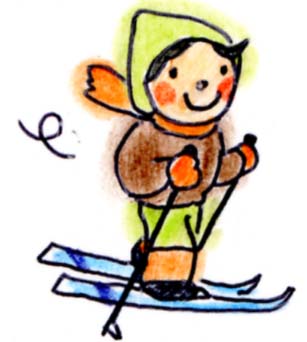 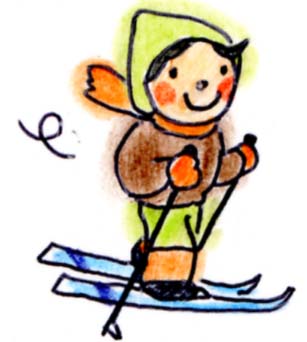 自然計画の 　設定（日にち限定）ツアー　2023冬　 お申込用紙※網かけ欄は、自然計画で記入します。＊この情報は自然計画で管理し、当社のご連絡、保険加入手続きのほかに使用することはありません。　　　　　更新日：2022/11/11受付日　　　　　　　年月　日曜曜実施日　　　　　　　年月日曜曜　□E　　　□F　　　□E　　　□F　　　□E　　　□F　　　□E　　　□F　　　□E　　　□F　　　□E　　　□F　　　□E　　　□F　　　□E　　　□F　　　□E　　　□F　　　ツアー名：　ツアー名：　ツアー名：　ツアー名：　ツアー名：代表の方（ふりがな）　（ふりがな）　（ふりがな）　（ふりがな）　（ふりがな）　（ふりがな）　（ふりがな）　（ふりがな）　（ふりがな）　ｽｷｰセットｽｷｰセットｽﾉｰｼｭｰセットｽﾊﾟｯﾂ身長（ｃｍ）身長（ｃｍ）（靴）（靴）（普段の靴のｻｲｽﾞcm）代表の方①　　　　①　　　　①　　　　①　　　　①　　　　①　　　　①　　　　①　　　　様代表の方　西暦 　西暦 　西暦 年年月月日生日生ご住所〒〒〒〒〒〒都府県　　　　　　　都府県　　　　　　　都府県　　　　　　　都府県　　　　　　　市町村市町村市町村市町村ご住所ご連絡先TELTELFAXご連絡先携帯携帯Email同行の方（不足の場合は）別紙にご記入ください。）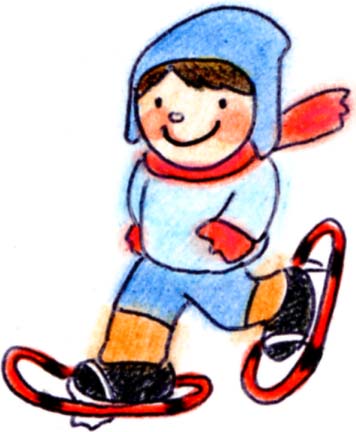 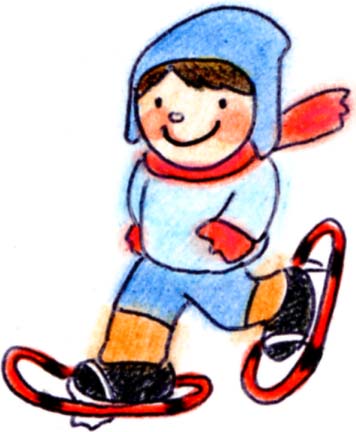 ②　②　②　②　②　②　②　②　様同行の方（不足の場合は）別紙にご記入ください。）西暦　　　　年　　月　　日生西暦　　　　年　　月　　日生西暦　　　　年　　月　　日生西暦　　　　年　　月　　日生西暦　　　　年　　月　　日生西暦　　　　年　　月　　日生西暦　　　　年　　月　　日生西暦　　　　年　　月　　日生西暦　　　　年　　月　　日生同行の方（不足の場合は）別紙にご記入ください。）⓷⓷⓷⓷⓷⓷⓷⓷様同行の方（不足の場合は）別紙にご記入ください。）西暦　　　　年　　月　　日生西暦　　　　年　　月　　日生西暦　　　　年　　月　　日生西暦　　　　年　　月　　日生西暦　　　　年　　月　　日生西暦　　　　年　　月　　日生西暦　　　　年　　月　　日生西暦　　　　年　　月　　日生西暦　　　　年　　月　　日生同行の方（不足の場合は）別紙にご記入ください。）④④④④④④④④様同行の方（不足の場合は）別紙にご記入ください。）西暦　　　　年　　月　　日生西暦　　　　年　　月　　日生西暦　　　　年　　月　　日生西暦　　　　年　　月　　日生西暦　　　　年　　月　　日生西暦　　　　年　　月　　日生西暦　　　　年　　月　　日生西暦　　　　年　　月　　日生西暦　　　　年　　月　　日生同行の方（不足の場合は）別紙にご記入ください。）⑤⑤⑤⑤⑤⑤⑤⑤様同行の方（不足の場合は）別紙にご記入ください。）西暦　　　　年　　月　　日生西暦　　　　年　　月　　日生西暦　　　　年　　月　　日生西暦　　　　年　　月　　日生西暦　　　　年　　月　　日生西暦　　　　年　　月　　日生西暦　　　　年　　月　　日生西暦　　　　年　　月　　日生西暦　　　　年　　月　　日生同行の方（不足の場合は）別紙にご記入ください。）⑥⑥⑥⑥⑥⑥⑥⑥様同行の方（不足の場合は）別紙にご記入ください。）西暦　　　　年　　月　　日生西暦　　　　年　　月　　日生西暦　　　　年　　月　　日生西暦　　　　年　　月　　日生西暦　　　　年　　月　　日生西暦　　　　年　　月　　日生西暦　　　　年　　月　　日生西暦　　　　年　　月　　日生西暦　　　　年　　月　　日生宿泊先～集合場所間の送迎サービスのご利用宿泊先～集合場所間の送迎サービスのご利用＊コロナ感染防止のため今冬は送迎サービスを行っておりません。ご了承ください。　　＊コロナ感染防止のため今冬は送迎サービスを行っておりません。ご了承ください。　　＊コロナ感染防止のため今冬は送迎サービスを行っておりません。ご了承ください。　　＊コロナ感染防止のため今冬は送迎サービスを行っておりません。ご了承ください。　　＊コロナ感染防止のため今冬は送迎サービスを行っておりません。ご了承ください。　　＊コロナ感染防止のため今冬は送迎サービスを行っておりません。ご了承ください。　　＊コロナ感染防止のため今冬は送迎サービスを行っておりません。ご了承ください。　　＊コロナ感染防止のため今冬は送迎サービスを行っておりません。ご了承ください。　　＊コロナ感染防止のため今冬は送迎サービスを行っておりません。ご了承ください。　　＊コロナ感染防止のため今冬は送迎サービスを行っておりません。ご了承ください。　　＊コロナ感染防止のため今冬は送迎サービスを行っておりません。ご了承ください。　　＊コロナ感染防止のため今冬は送迎サービスを行っておりません。ご了承ください。　　＊コロナ感染防止のため今冬は送迎サービスを行っておりません。ご了承ください。　　＊コロナ感染防止のため今冬は送迎サービスを行っておりません。ご了承ください。　　＊コロナ感染防止のため今冬は送迎サービスを行っておりません。ご了承ください。　　＊コロナ感染防止のため今冬は送迎サービスを行っておりません。ご了承ください。　　＊コロナ感染防止のため今冬は送迎サービスを行っておりません。ご了承ください。　　＊コロナ感染防止のため今冬は送迎サービスを行っておりません。ご了承ください。　　宿泊先～集合場所間の送迎サービスのご利用宿泊先～集合場所間の送迎サービスのご利用前夜連絡先（又は宿泊先）前夜連絡先（又は宿泊先）交通手段　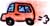 交通手段　□車　　　　　　　□電車とバス　　　　　　　□その他（□車　　　　　　　□電車とバス　　　　　　　□その他（□車　　　　　　　□電車とバス　　　　　　　□その他（□車　　　　　　　□電車とバス　　　　　　　□その他（□車　　　　　　　□電車とバス　　　　　　　□その他（□車　　　　　　　□電車とバス　　　　　　　□その他（□車　　　　　　　□電車とバス　　　　　　　□その他（□車　　　　　　　□電車とバス　　　　　　　□その他（□車　　　　　　　□電車とバス　　　　　　　□その他（□車　　　　　　　□電車とバス　　　　　　　□その他（□車　　　　　　　□電車とバス　　　　　　　□その他（□車　　　　　　　□電車とバス　　　　　　　□その他（□車　　　　　　　□電車とバス　　　　　　　□その他（□車　　　　　　　□電車とバス　　　　　　　□その他（□車　　　　　　　□電車とバス　　　　　　　□その他（□車　　　　　　　□電車とバス　　　　　　　□その他（□車　　　　　　　□電車とバス　　　　　　　□その他（□車　　　　　　　□電車とバス　　　　　　　□その他（お支払方法お支払方法□当日現金　　　□請求書発行⇒1か月以内に当社口座へ振込↓　　　　□その他（□当日現金　　　□請求書発行⇒1か月以内に当社口座へ振込↓　　　　□その他（□当日現金　　　□請求書発行⇒1か月以内に当社口座へ振込↓　　　　□その他（□当日現金　　　□請求書発行⇒1か月以内に当社口座へ振込↓　　　　□その他（□当日現金　　　□請求書発行⇒1か月以内に当社口座へ振込↓　　　　□その他（□当日現金　　　□請求書発行⇒1か月以内に当社口座へ振込↓　　　　□その他（□当日現金　　　□請求書発行⇒1か月以内に当社口座へ振込↓　　　　□その他（□当日現金　　　□請求書発行⇒1か月以内に当社口座へ振込↓　　　　□その他（□当日現金　　　□請求書発行⇒1か月以内に当社口座へ振込↓　　　　□その他（□当日現金　　　□請求書発行⇒1か月以内に当社口座へ振込↓　　　　□その他（□当日現金　　　□請求書発行⇒1か月以内に当社口座へ振込↓　　　　□その他（□当日現金　　　□請求書発行⇒1か月以内に当社口座へ振込↓　　　　□その他（□当日現金　　　□請求書発行⇒1か月以内に当社口座へ振込↓　　　　□その他（□当日現金　　　□請求書発行⇒1か月以内に当社口座へ振込↓　　　　□その他（□当日現金　　　□請求書発行⇒1か月以内に当社口座へ振込↓　　　　□その他（□当日現金　　　□請求書発行⇒1か月以内に当社口座へ振込↓　　　　□その他（□当日現金　　　□請求書発行⇒1か月以内に当社口座へ振込↓　　　　□その他（□当日現金　　　□請求書発行⇒1か月以内に当社口座へ振込↓　　　　□その他（ツアーを何でお知りになりましたか？ツアーを何でお知りになりましたか？□当社ホームぺージ　　□当社以外のインターネット（サイト名□アウトドア店／宿等のリーフレット(店舗/宿名　　　　　　　　　　　)　  □知人／宿の紹介□当社 又はホテル等のツアーリピーター□その他（□当社ホームぺージ　　□当社以外のインターネット（サイト名□アウトドア店／宿等のリーフレット(店舗/宿名　　　　　　　　　　　)　  □知人／宿の紹介□当社 又はホテル等のツアーリピーター□その他（□当社ホームぺージ　　□当社以外のインターネット（サイト名□アウトドア店／宿等のリーフレット(店舗/宿名　　　　　　　　　　　)　  □知人／宿の紹介□当社 又はホテル等のツアーリピーター□その他（□当社ホームぺージ　　□当社以外のインターネット（サイト名□アウトドア店／宿等のリーフレット(店舗/宿名　　　　　　　　　　　)　  □知人／宿の紹介□当社 又はホテル等のツアーリピーター□その他（□当社ホームぺージ　　□当社以外のインターネット（サイト名□アウトドア店／宿等のリーフレット(店舗/宿名　　　　　　　　　　　)　  □知人／宿の紹介□当社 又はホテル等のツアーリピーター□その他（□当社ホームぺージ　　□当社以外のインターネット（サイト名□アウトドア店／宿等のリーフレット(店舗/宿名　　　　　　　　　　　)　  □知人／宿の紹介□当社 又はホテル等のツアーリピーター□その他（□当社ホームぺージ　　□当社以外のインターネット（サイト名□アウトドア店／宿等のリーフレット(店舗/宿名　　　　　　　　　　　)　  □知人／宿の紹介□当社 又はホテル等のツアーリピーター□その他（□当社ホームぺージ　　□当社以外のインターネット（サイト名□アウトドア店／宿等のリーフレット(店舗/宿名　　　　　　　　　　　)　  □知人／宿の紹介□当社 又はホテル等のツアーリピーター□その他（□当社ホームぺージ　　□当社以外のインターネット（サイト名□アウトドア店／宿等のリーフレット(店舗/宿名　　　　　　　　　　　)　  □知人／宿の紹介□当社 又はホテル等のツアーリピーター□その他（□当社ホームぺージ　　□当社以外のインターネット（サイト名□アウトドア店／宿等のリーフレット(店舗/宿名　　　　　　　　　　　)　  □知人／宿の紹介□当社 又はホテル等のツアーリピーター□その他（□当社ホームぺージ　　□当社以外のインターネット（サイト名□アウトドア店／宿等のリーフレット(店舗/宿名　　　　　　　　　　　)　  □知人／宿の紹介□当社 又はホテル等のツアーリピーター□その他（□当社ホームぺージ　　□当社以外のインターネット（サイト名□アウトドア店／宿等のリーフレット(店舗/宿名　　　　　　　　　　　)　  □知人／宿の紹介□当社 又はホテル等のツアーリピーター□その他（□当社ホームぺージ　　□当社以外のインターネット（サイト名□アウトドア店／宿等のリーフレット(店舗/宿名　　　　　　　　　　　)　  □知人／宿の紹介□当社 又はホテル等のツアーリピーター□その他（□当社ホームぺージ　　□当社以外のインターネット（サイト名□アウトドア店／宿等のリーフレット(店舗/宿名　　　　　　　　　　　)　  □知人／宿の紹介□当社 又はホテル等のツアーリピーター□その他（□当社ホームぺージ　　□当社以外のインターネット（サイト名□アウトドア店／宿等のリーフレット(店舗/宿名　　　　　　　　　　　)　  □知人／宿の紹介□当社 又はホテル等のツアーリピーター□その他（□当社ホームぺージ　　□当社以外のインターネット（サイト名□アウトドア店／宿等のリーフレット(店舗/宿名　　　　　　　　　　　)　  □知人／宿の紹介□当社 又はホテル等のツアーリピーター□その他（□当社ホームぺージ　　□当社以外のインターネット（サイト名□アウトドア店／宿等のリーフレット(店舗/宿名　　　　　　　　　　　)　  □知人／宿の紹介□当社 又はホテル等のツアーリピーター□その他（□当社ホームぺージ　　□当社以外のインターネット（サイト名□アウトドア店／宿等のリーフレット(店舗/宿名　　　　　　　　　　　)　  □知人／宿の紹介□当社 又はホテル等のツアーリピーター□その他（スノーシュー／歩くスキーのご経験　スノーシュー／歩くスキーのご経験　□初めて（　　　人）　　□１～２回経験あり（　　人）　□３回以上経験（　　人）※行かれたことのある主なエリア（□初めて（　　　人）　　□１～２回経験あり（　　人）　□３回以上経験（　　人）※行かれたことのある主なエリア（□初めて（　　　人）　　□１～２回経験あり（　　人）　□３回以上経験（　　人）※行かれたことのある主なエリア（□初めて（　　　人）　　□１～２回経験あり（　　人）　□３回以上経験（　　人）※行かれたことのある主なエリア（□初めて（　　　人）　　□１～２回経験あり（　　人）　□３回以上経験（　　人）※行かれたことのある主なエリア（□初めて（　　　人）　　□１～２回経験あり（　　人）　□３回以上経験（　　人）※行かれたことのある主なエリア（□初めて（　　　人）　　□１～２回経験あり（　　人）　□３回以上経験（　　人）※行かれたことのある主なエリア（□初めて（　　　人）　　□１～２回経験あり（　　人）　□３回以上経験（　　人）※行かれたことのある主なエリア（□初めて（　　　人）　　□１～２回経験あり（　　人）　□３回以上経験（　　人）※行かれたことのある主なエリア（□初めて（　　　人）　　□１～２回経験あり（　　人）　□３回以上経験（　　人）※行かれたことのある主なエリア（□初めて（　　　人）　　□１～２回経験あり（　　人）　□３回以上経験（　　人）※行かれたことのある主なエリア（□初めて（　　　人）　　□１～２回経験あり（　　人）　□３回以上経験（　　人）※行かれたことのある主なエリア（□初めて（　　　人）　　□１～２回経験あり（　　人）　□３回以上経験（　　人）※行かれたことのある主なエリア（□初めて（　　　人）　　□１～２回経験あり（　　人）　□３回以上経験（　　人）※行かれたことのある主なエリア（□初めて（　　　人）　　□１～２回経験あり（　　人）　□３回以上経験（　　人）※行かれたことのある主なエリア（□初めて（　　　人）　　□１～２回経験あり（　　人）　□３回以上経験（　　人）※行かれたことのある主なエリア（□初めて（　　　人）　　□１～２回経験あり（　　人）　□３回以上経験（　　人）※行かれたことのある主なエリア（□初めて（　　　人）　　□１～２回経験あり（　　人）　□３回以上経験（　　人）※行かれたことのある主なエリア（ご質問・その他ご質問・その他